«Дедушкины медали»Задачи:• воспитывать патриотические чувства к Родине, гордость за Отечество и людей, сражавшихся за его свободу, уважение к ветеранам;• познакомить с орденами и медалями времен Великой Отечественной Войны;Ход урока.       Четыре года длилась великая Отечественная война. В руины превратились многие города и села. Неисчислимы жертвы, вызванные боями и сражениями. Защищая свою родину, солдаты и командиры сражались смело, решительно, не жалея жизни. 	Мы с вами ребята не знали войны, мы живем в мирное время. Трудно представить и поверить, что в одно мгновение может начаться война и многие люди погибнут, человеческую жизнь так легко оборвать. Великая Отечественная война для нас с вами история и знаем мы о ней только из фильмов, рассказов ветеранов, из литературы.	Ровно 75 лет отделяет нас от победного мая. Все меньше ветеранов остается среди нас. И наш долг – никогда не забывать то, что вынесли на своих плечах  советские воины. Родина не забывает своих героев. Она заботится, чтобы имена отважных ее сынов стали достоянием истории, остались навсегда в памяти потомков. 	За воинскую доблесть,  патриотизм людей, их массовый героизм на фронте и в тылу врага правительство наградило почти всех участников боев орденами и медалями. Ордена и медали – священная слава!Тех, кто кровь проливал – невозможно забыть!И глумиться над памятью – нам не престало,Есть черта, за которую грех заступить…		Ребята, а вы знаете, какими орденами и медалями награждались наши защитники во время войны?  Посмотрите, вот они перед вами.Орден Отечественной войны 2-х степеней учрежден в мае 1942 года. Им награждались военачальники и рядовые воины за вклад в общую победу над врагом. 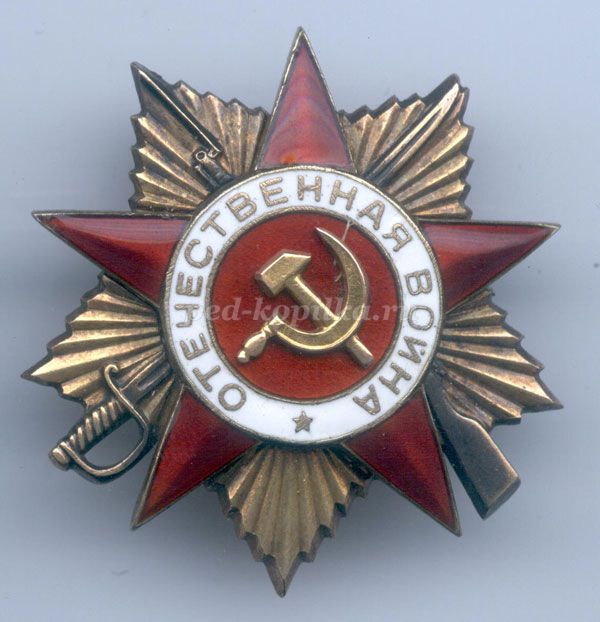 Орден «Победа» - высший военный орден. Награждались лица высшего командного состава за успешное проведение  боевых операций в масштабе одного или нескольких фронтов, в результате которых менялась обстановка в пользу Советской Армии. Более 100 бриллиантов украшают этот орден. За годы войны орден «Победа» получили 16 человек. 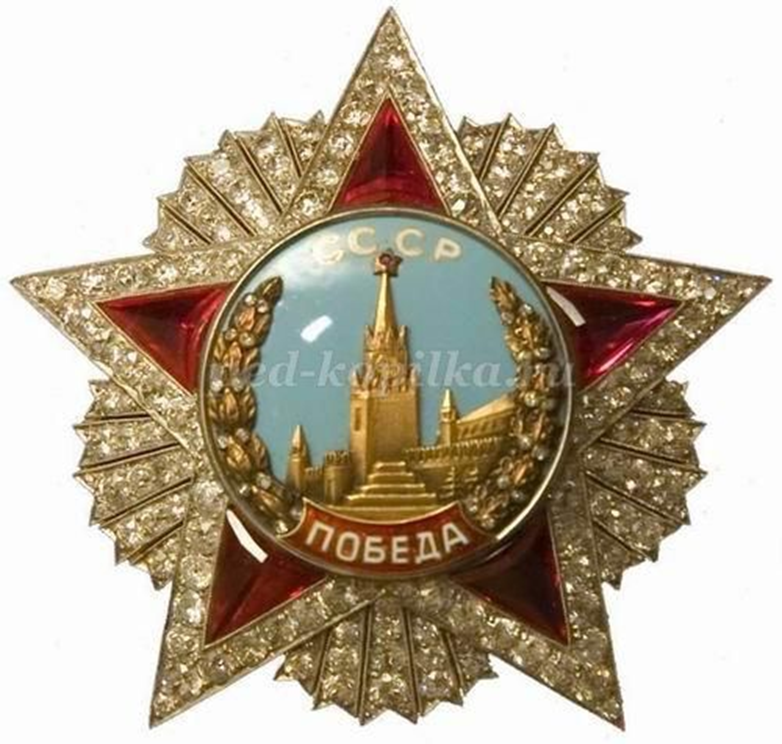 Орден Славы 3-х степеней учрежден в ноябре 1943 года. Награждаются лица рядового и сержантского состава, а в авиации и лица, имеющие звание младшего лейтенанта, проявившие в боях за Советскую Родину славные подвиги храбрости, мужества и бесстрашия. Всего за годы Великой Отечественной войны кавалерами ордена Славы трех степеней стало около 2500 человек.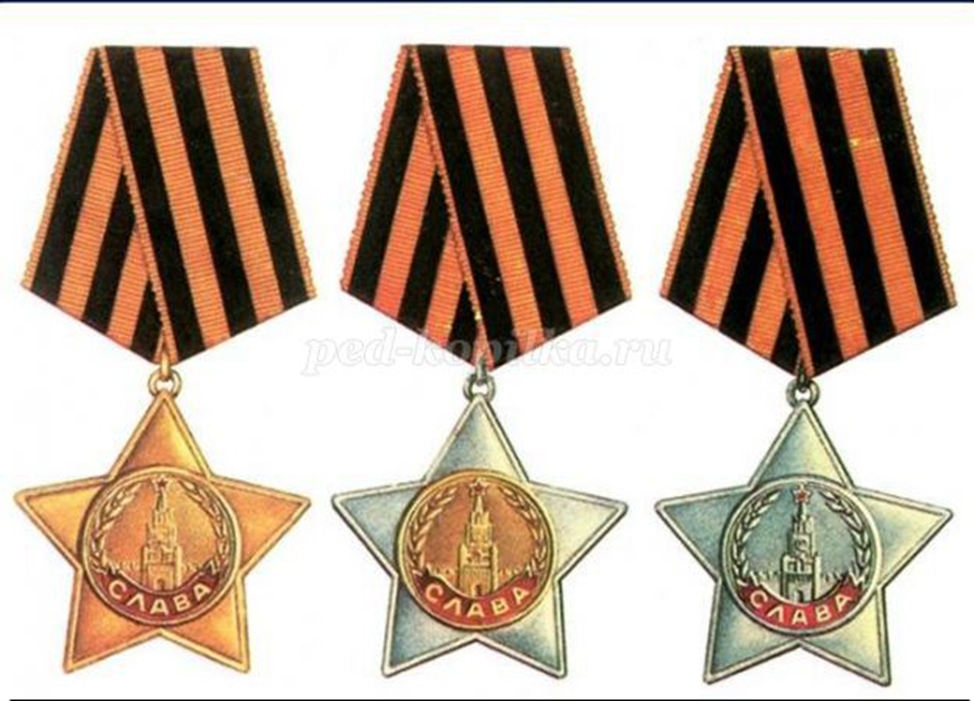 Орден Суворова. Награждались офицеры  и генералы Советской Армии за выдающиеся заслуги в деле организации и руководства боевыми операциями, а также за боевые успехи в боях по защите Родины. Имеет три степени. Всего было произведено свыше 7 тысяч награждений.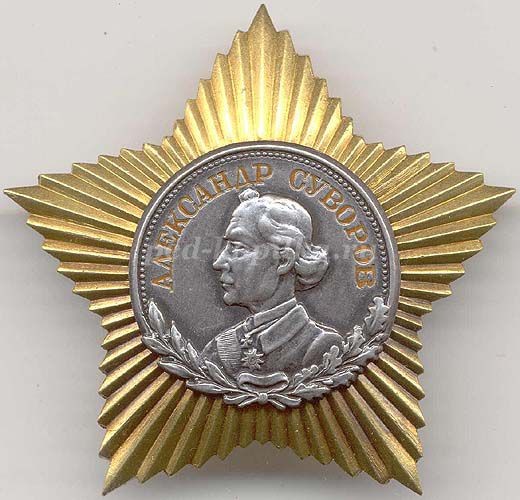 Орден Красной Звезды. Во время Великой Отечественной войны им было награждено более 2 миллионов 860 тысяч человек.         					          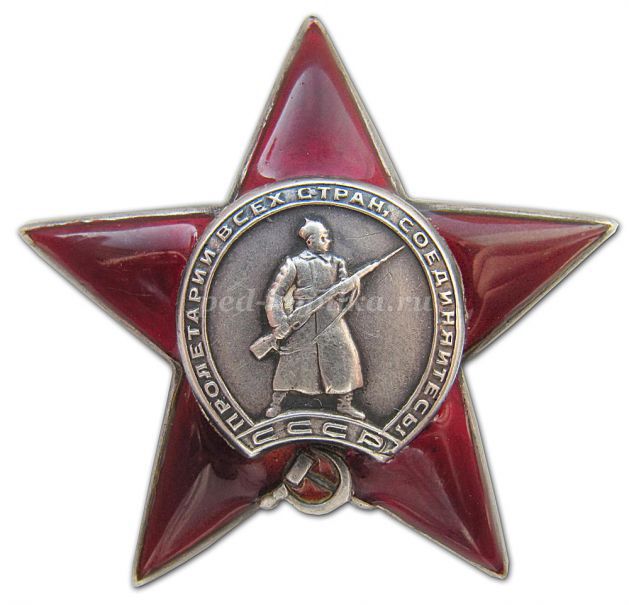 Носите ордена!Они вам за победу,За раны ваши честные даны. Носите ордена,Чтоб видели вас людиВас, вынесших войнуНа собственных плечах...Героизм советского народа, наших дедов и прадедов позволил остановить натиск врага.Медаль Героя Советского Союза «Золотая звезда» - высшая степень отличия. Всего за время войны Героями Советского Союза стали более 11 тысяч человек.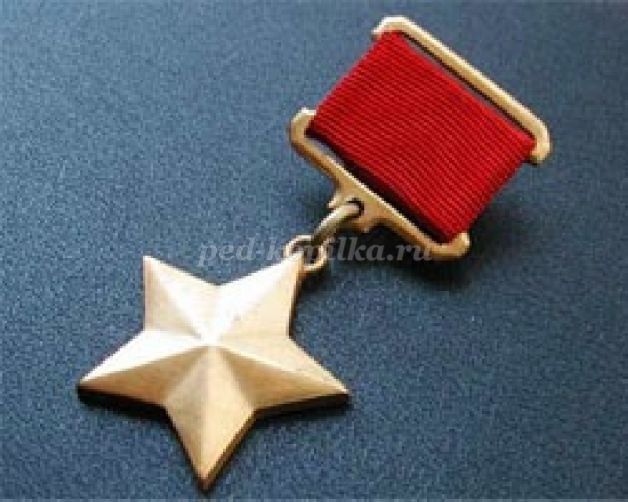 Медаль «Партизану Отечественной войны». Медалью 1-й степени награждаются партизаны, начальствующий состав партизанских отрядов и организаторы партизанского движения за отвагу, геройство и выдающиеся успехи в партизанской борьбе за нашу советскую Родину в тылу немецко-фашистских захватчиков.Медалью 2-й степени награждаются партизаны, начальствующий состав партизанских отрядов и организаторы партизанского движения за личное боевое отличие в выполнении приказов и заданий командования, за активное содействие в партизанской борьбе против немецко-фашистских захватчиков.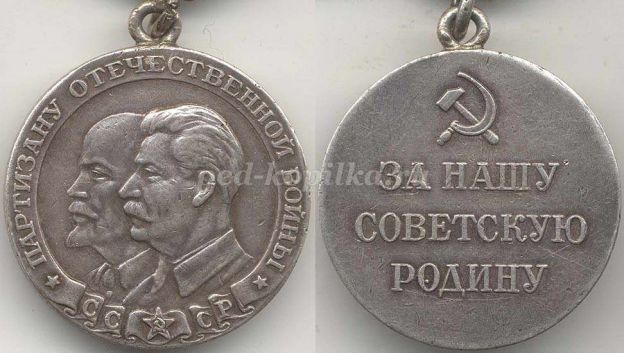 За оборону и освобождение советских городов были учреждены медали:Медаль "За оборону Москвы".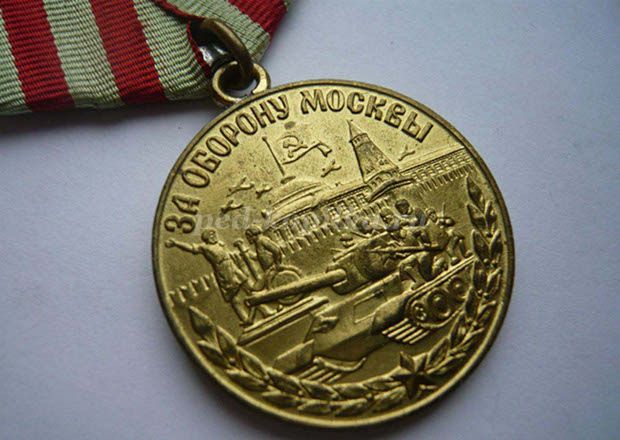 Медаль "За оборону Сталинграда" - награждаются все участники обороны Сталинграда, а также лица из гражданского населения, принимавшие непосредственное участие в обороне. Медалью награждено около 760 тыс. человек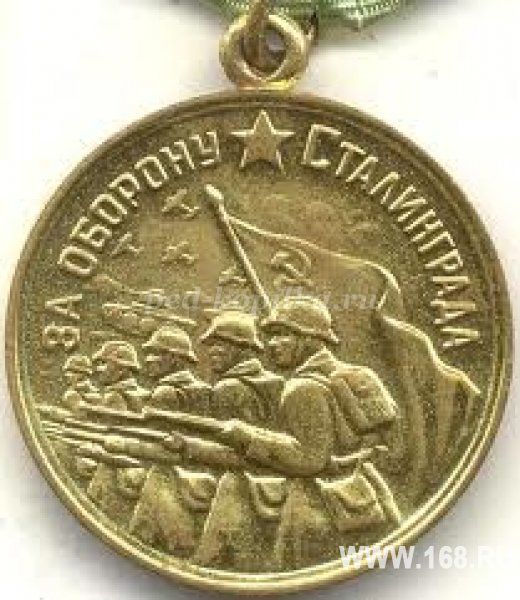 	Сегодня мы узнали, как выглядят некоторые ордена и медали ВОВ, за какие заслуги Родина давала такие награды. Мы поняли, что каждая такая награда доставалась ценой тяжелого ратного труда, и часто – ценой жизни. Наш долг – сберечь память о подвиге людей старшего поколения, передать эту память детям и внукам. 	Наверное, в каждой семье есть медали, которые принесли ваши прабабушки и прадедушки. Они бережно хранятся в красивых шкатулках и заветных коробочках. Каждый год в День Победы ветераны войны надевают свои ордена и медали и едут встречаться со своими бывшими однополчанами.	Я думаю, что все мы будем благодарны ветеранам, людям, не жалевшим себя, свою жизнь ради мира на всей земле.	Если на улице вы встретите человека с орденами и медалями, подойдите к нему, поздравьте с праздником и поблагодарите за все, что он сделал для насМинута молчания.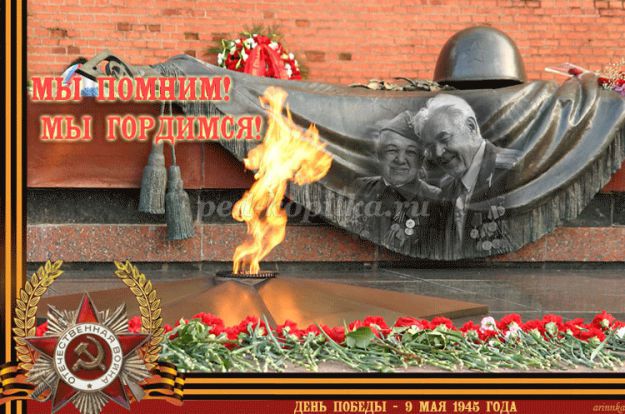 Викторина - вопросы :1.В каком году началась война?2.Сколько лет шла война?3.В каком году закончилась война?4.Сколько лет исполнилось в этом году, как закончилась война?5.Чем были награждены за мужество и героизм? 6.Какие медали и ордена вы знаете?За все, что есть сейчас у насЗа каждый наш счастливый час,За то, что солнце светит нам,Спасибо доблестным солдатам,Что отстояли мир когда-то.